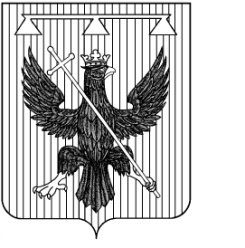 Администрация муниципального образования Южно-Одоевское Одоевского района ПОСТАНОВЛЕНИЕОт 05.07.2016                                                                          № 85              В соответствии с  Федеральным законом от  27.07.2010 года  № 210-ФЗ «Об организации предоставления государственных и муниципальных услуг», постановлением Правительства РФ от 11.11.2005 г. №679 «О порядке разработки и утверждения административных регламентов исполнения государственных функций (предоставления государственных услуг)»,   руководствуясь Уставом муниципального образования Южно-Одоевское Одоевского района, на основании Протеста Прокуратуры Одоевского района от 06.05.2016 № 7-02-16/19 на постановление администрации № 120 от 21.12.2011,    администрация муниципального образования  Южно-Одоевское Одоевского района ПОСТАНОВЛЯЕТ:           1. Внести в постановление администрации муниципального образования Южно-Одоевское Одоевского района от 21.12.2011 года № 120   «Об утверждении административного регламента по предоставлению муниципальной услуги «Оформление документов по обмену жилыми помещениями» на территории муниципального образования Южно-Одоевское Одоевского района» следующие изменения:1) В  разделе I. ОБЩИЕ ПОЛОЖЕНИЯ:а) пункт 3 первый абзац изложить в новой редакции:«Информирование о порядке предоставления муниципальной услуги осуществляется у специалиста жизнеобеспечения администрации муниципального образования Южно-Одоевское Одоевского района  с использованием средств почтовой, телефонной связи, электронного информирования, публикаций в средствах массовой информации».б) пункт 4 изложить в новой редакции:«Местонахождение  администрации муниципального образования Южно-Одоевское Одоевского района:Адрес: 301451 Тульская область, Одоевский район, п. Стрелецкий, пл. Стрелецкая, д. 97. Телефон: 8(48736) 5-37-32График работы:понедельник – пятница, с 8-00 ч. до 17-00 ч., обед с 12-00 ч. до 13-00 ч.,           б) пункт 5 изложить в новой редакции:         «Местонахождение  МКП «Южно-Одоевское ЖКХ»: Юридический адрес: 301451 Тульская область, Одоевский район, п. Стрелецкий, пл. Стрелецкая, д. 97. Фактический адрес: 301444 Тульская область, Одоевский район, с. Сомово ул. Ленина д. 6Телефон: (848736) 5-72-38понедельник – пятница, с 8-00 ч. до 17-00 ч., обед с 12-00 ч. до 13-00 ч.».б) пункт 6 изложить в новой редакции:«Местонахождение  СПК «Стрелецкий»:Адрес: 301451 Тульская область, Одоевский район, п. Стрелецкий,пл. Стрелецкая, д. 97. Телефон: (848736) 5-37-10понедельник – пятница, с 9-00 ч. до 16-00 ч., обед с 12-00 ч. до 13-00 ч.».         2)  В  разделе II. СТАНДАРТ ПОРЕДОСТАВЛЕНИЯ МУНИЦИПАЛЬНОЙ УСЛУГИ:          а) пункт 2.2 изложить в новой редакции:«Муниципальную услугу предоставляет специалист жизнеобеспечения администрации муниципального образования Южно-Одоевское Одоевского района».          б) пункт 2.13 дополнить следующим абзацем: «Помещения, в которых предоставляется муниципальная услуга, зал ожидания, места для заполнения запросов  о предоставлении услуги, информационные стенды с образцами их заполнения и перечнем документов должны быть оборудованы и доступны для инвалидов, а именно должны быть предусмотрены:     	- возможность беспрепятственного входа в помещения и выхода из них;     	- содействие со стороны должностных лиц учреждения, при необходимости, инвалиду при входе в объект и выходе из него;    	- оборудование на прилегающих к зданию территориях мест для парковки автотранспортных средств инвалидов;      	- возможность посадки в транспортное средство и высадки из него перед входом в учреждение, в том числе с использованием кресла-коляски и, при необходимости, с помощью персонала учреждения;     	- возможность самостоятельного передвижения по объекту в целях доступа к месту предоставления услуги, а также с помощью должностных лиц, предоставляющих услуги, ассистивных и вспомогательных технологий, а также сменой кресла-коляски;     	- сопровождение инвалидов, имеющих стойкие расстройства функции зрения и самостоятельного передвижения, по территории учреждения;     	- обеспечение допуска на объект собаки – проводника при наличии документа, подтверждающего ее специальное обеспечение, выданного по форме, установленной федеральным органом исполнительной власти, осуществляющих функции по выработке и реализации государственной политики и нормативно-правовому регулированию в сфере социальной защиты населения;       	- оказание должностными лицами учреждения иной необходимой инвалидам и маломобильным группам населения помощи в преодолении барьеров, мешающих получению ими услуг наравне с другими лицами      	В случае, если объекты где предоставляется услуга невозможно полностью приспособить с учетом потребностей инвалидов, собственники этих объектов до их реконструкции или капитального ремонта должны принимать согласованные с одним из общественных объединений инвалидов, осуществляющих свою деятельность на территории муниципального района, меры  для обеспечения доступа  инвалидов к месту предоставления услуги либо, когда это возможно, обеспечить предоставление необходимой услуги по месту жительства инвалида или в дистанционном режиме».          3) В разделе  V. ПОРЯДОК ОБЖАЛОВАНИЯ ДЕЙСТВИЙ (БЕЗДЕЙСТВИЯ) И РЕШЕНИЙ УПОЛНОМОЧЕННЫХ ДОЛЖНОСТНЫХ ЛИЦ АДМИНИСТРАЦИИ МУНИЦИПАЛЬНОГО ОБРАЗОВАНИЯ ЮЖНО-ОДОЕВСКОЕ ОДОЕВСКОГО РАЙОНА ПРИ ПРЕДОСТАВЛЕНИИ МУНИЦИПАЛЬНОЙ УСЛУГИ «ПРИСВОЕНИЕ АДРЕСА ОБЪЕКТУ НЕДВИЖИМОСТИ» НА ОСНОВАНИИ АДМИНИСТРАТИВНОГО РЕГЛАМЕНТА:          а) пункт 5.7. изложить в новой редакции:           «Информация о месте приема главой администрации муниципального образования Южно-Одоевское Одоевского района, а также об установленных для приема днях и часах размещается на сайте администрации муниципального образования и в средствах массовой информации. Специалист жизнеобеспечения проводит личный прием граждан в соответствие с  режимом работы администрации».         б) пункт 5.9 дополнить следующим абзацем:           «Жалоба, поступившая в Администрацию, подлежит рассмотрению комиссией по рассмотрению жалоб на решения и действия (бездействие) должностных лиц, предоставляющих муниципальные услуги (далее – Комиссия), создаваемая под председательством главы  администрации муниципального образования Южно-Одоевское Одоевского района»в) пункт 5.10 дополнить следующим абзацем:         «В случае обжалования отказа органа, предоставляющего муниципальную услугу, должностного лица органа, предоставляющего муниципальную услугу, в приеме документов у заявителя либо  в исправлении ошибок и опечаток или в случае обжалования нарушения установленного срока таких исправлений - в течение пяти рабочих дней со дня ее регистрации».2. Обнародовать настоящее постановление на информационных стендах и разместить на официальном сайте муниципального образования Южно-Одоевское Одоевского района в сети Интернет.  3. Контроль за выполнением настоящего постановления оставляю за собой. 4. Настоящее постановление вступает в силу со дня обнародования.О внесении изменений в Постановление № 120 от 21.12.2011 г. «Об утверждении административного регламента по предоставлению муниципальной услуги «Оформление документов по обмену жилыми помещениями» на территории муниципального образованияЮжно-Одоевское Одоевского района»Глава администрации муниципального образования
Южно-Одоевское 
Одоевского района

                                              И.А. Думчев